To,   Samir Dutta   MUKTISir,     I,Soumik Biswas, like to inform you that I have recieved the scolarship of your organisation successfully.     Thank you very much.It helps me most.                                                                         Your's faithfully,                                                                          Soumik  Biswas                                                                              Betai,Nadia                                                                         (Jadavpur University)Mar 13 (5 days ago)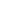 